Fresh JuicesGreen BlastKale, spinach, carrot, lime, ginger, apple 7.99Iron ChickBeet, ginger, orange, carrot, apple 8.15Ginger SunApple, grapefruit, ginger 6.99RefuelCucumber, carrot, apple, ginger, lime 6.99SmoothiesMighty LeafSpinach, kale, banana, blueberry, coconut water 7.25Blue ChickVanilla yogurt, strawberries, blueberries, chia seed, almond milk 6.99Banana SplitBanana, nutella, vanilla yogurt, milk 7.25Strawberry BananaStrawberry, banana, orange juice or almond milk 5.99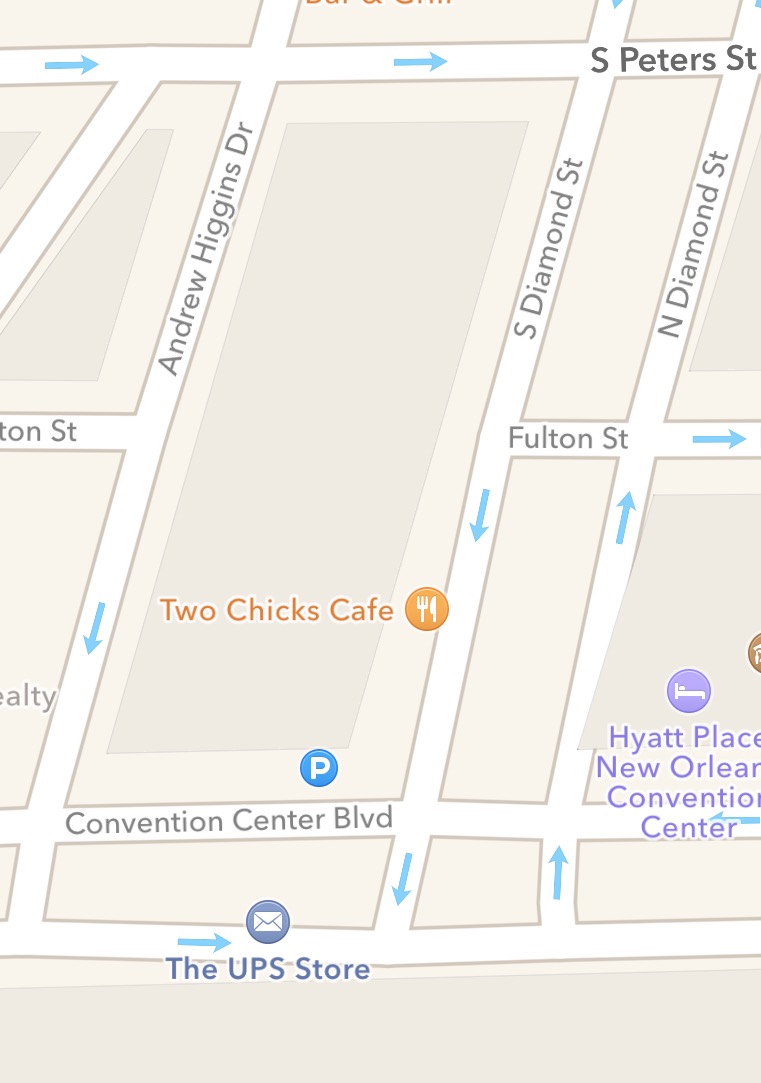 Visit our webpage at Twochickscafe.com & follow us on Facebook.Breakfast (Served all day)All omelets and benedicts come with choice of creamy grits, roasted potatoes or fruit. Toast is included with omelets.Kickin’ Chicken OmeletChicken breast, red onion, mushroom, spinach, and goat cheese topped with homemade salsa 10.99Farmhouse OmeletTurkey, smoked gouda, diced tomato, and green onion 10.25Under the Sea OmeletCrab meat, shrimp, brie, bell pepper, green onion, garnished with dill 11.99Build your Chicks Omelet 5.50Meat: Andouille sausage, bacon, ham, turkey, chicken - add 1.75eaSeafood: shrimp, crabmeat - add 1.99eaCheese: smoked gouda, gruyere, brie, goat cheese - add 1.25ea         Veggie: mushroom, red onion, green onion, spinach, bell pepper, tomato, jalapeno - add 0.50ea*Egg whites upcharge 1.00 Traditional BenedictPoached eggs, hickory-smoked ham, Cajun Hollandaise on a croissant 10.75Crab Cake BenedictPoached eggs, crab cake, Cajun hollandaise on a croissant 13.50Veggies BenedictPoached eggs with sautéed mushroom, onion, bell pepper, tomato, and spinach topped with Cajun hollandaise on a croissant 10.25*Cajun hollandaise contains creole mustard and hot sauce Café BreakfastTwo eggs your way, with a choice of meat, choice of roasted potatoes, fruit or creamy grits, and toast 8.50EggwichHatchery:  fried egg, spinach, tomato, mushrooms, goat cheese on croissant 6.25                                                                                                                                  Belt: bacon, fried egg, kale, tomato, mayo on corn dusted jalapeno toast 6.99                                                                                                              Barnyard: smoked turkey, fried egg, basil, herbed cream cheese spread on marble rye 6.99Buttermilk Pancakes Homemade pancakes topped with fresh fruit 8.50Papa’s French ToastTwo thick slices of Texas toast dipped in vanilla rum batter. Rolled in corn flakes & topped with fresh fruit 8.75Buckwheat Savory Crepe GFTurkey Crepe: Egg, goat cheese, turkey, spinach, tomato, green onion 8.50Seafood Crepe: Egg, crab meat, shrimp, brie, green onion, bell pepper, spinach, garnished with dill 9.50Vegetarian Crepe:  Egg, sautéed mushroom, onion, bell pepper, tomato, spinach, and goat cheese 8.50Sweet Crepes• Nutella and banana 7.99• Strawberry and cream 7.99ParfaitYogurt, granola, fresh fruit 6.25Chia Pudding GFHomemade vanilla chia pudding topped with bananas, blueberries and nuts 6.25BBQ Shrimp and Grits Spicy dark roux over creamy grits with sliced baguettes 14.50A La CarteCreamy grits 2.99Roasted potatoes 2.99Fruit cup 2.99Two eggs 2.50Andouille sausage, bacon, ham, turkey 3.25Multigrain/ Texas toast/ Rye 1.99One pancake 2.25Lunch (Starts at 11:00am) All sandwiches come with side saladGrown Up Grilled CheeseLayered slices of gruyere, smoked gouda, pickled beet and Creole mustard on corn dusted  jalapeno toast 10.25 –Add hickory smoked ham or bacon 1.75 Turkey FigTurkey, goat cheese, tomato and fig spread on marble rye 10.99Thai Shrimp PoboyGrilled shrimp, sweet chili sriracha coleslaw, mayo on French bread 12.75Veggie SandwichSautéed mushroom, onion, bell pepper, tomato, spinach, with goat cheese on marble rye 9.99Crab MeltBrie, homemade crab meat mix on Texas Toast 15.75Cajun SandwichAndouille sausage, smoked gouda, Creole mustard, sliced pickles on ciabatta 10.50Chicken PaniniGrilled chicken breast, gruyere, fresh spinach, tomato with pesto on ciabatta 11.25Chicken Club SandwichGrilled chicken breast, crispy bacon, smoked gouda, tomato, kale and spicy mayo on corn dusted jalapeno toast 12.99Quinoa Salad GFQuinoa, carrot, tomato, kale, mixed greens, Tuscany vinaigrette 7.25Add chicken 4.50 or shrimp 4.99Mixed Greens GFMixed greens, tomato, boiled egg, chopped bacon, gruyere, chianti basil vinaigrette 7.75Add chicken 4.50 or shrimp 4.99